Easter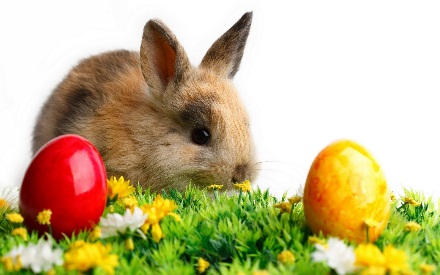 Easter is a Christian holiday honouring the death and new life of Jesus Christ. The symbols of Easter are eggs, rabbits, and spring flowers. 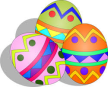 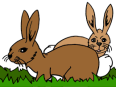 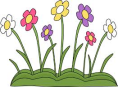 On Easter Sunday there are Easter egg hunts. Children look for hidden plastic eggs in the grass. They fill up their Easter baskets . They hope Easter Bunny has brought them many eggs, many chocolate bunnies, and many jelly beans. 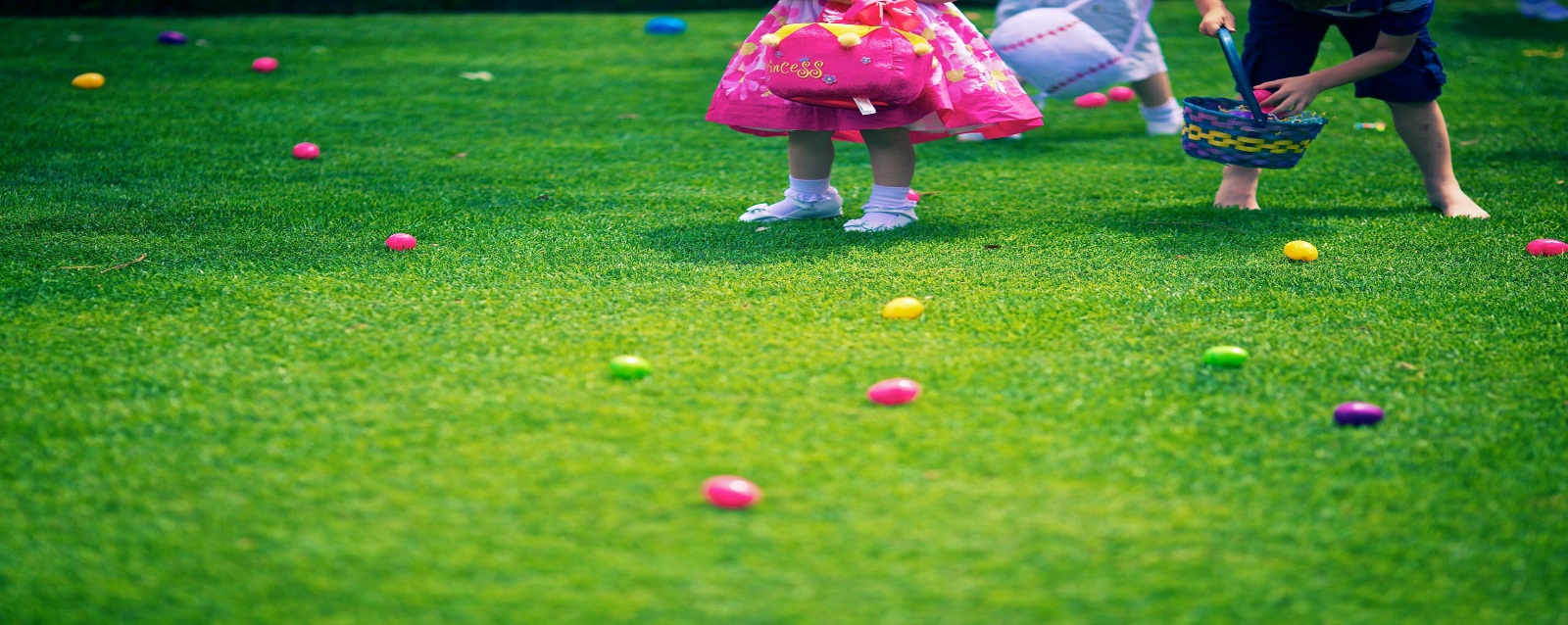 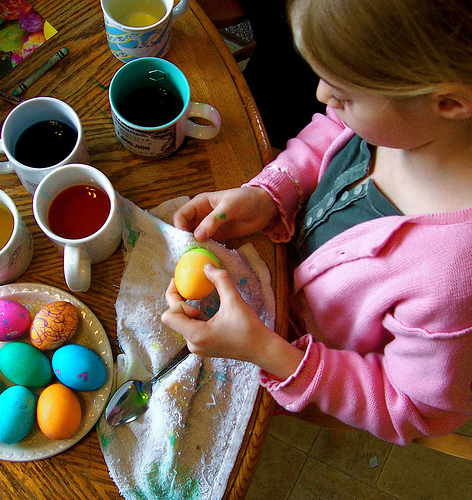 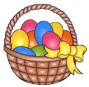 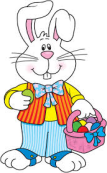 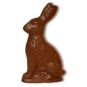 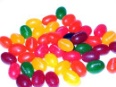 A special Easter tradition is dyeing Easter eggs.Many people eat a big Easter dinner with friends and family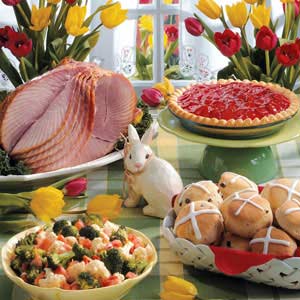 /